飼い主様募集中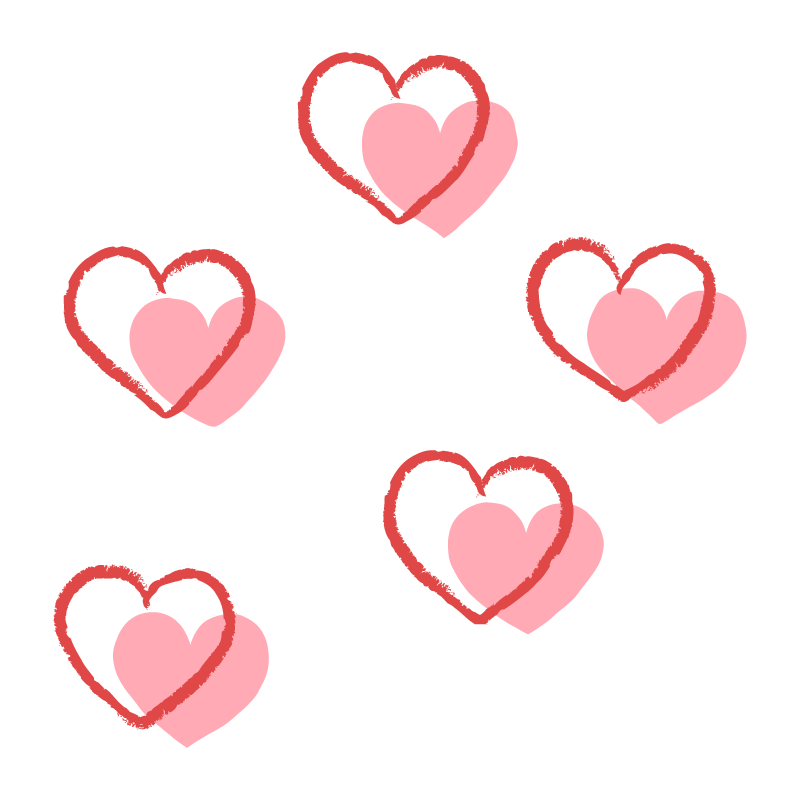 ９月２１日産　トイプードル　母親JKCチャンピオン　ワクチン・マイクロチップ・血統書付きドックトレーナによる幼稚園、週２回コース付き毛色ブラックおすわり・ふせマスター・トイレ80％OK　毎日トレーニングしています♀　240.000+税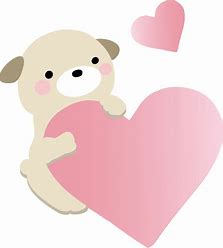 ♂　200.000+税ふれあいなどご希望な方はお気軽にスタッフにお申し付けください！